   District of Port Hardy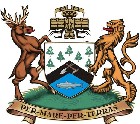                Building & Licensing Services                     7360 Columbia St., PO Box 68 Port Hardy, BC V0N 2P0                    Tel. (250) 949-6665  Fax: (250) 949-7433
                 									Description of Property DATE: ___________________________   ROLL #____________PERMIT # ______________________Civic Address:	______________________________________________________   PID ___________________________Lot(s) ______ Block _____Section _____ Dist ________Township________ Zoning________ Plan _______________Project Description: _________________________________________________________________________________Contacts Plumbing Fixtures: (please indicate the number of each fixture)*Please note - before an application can be accepted the following documents must be present at the time of application.
A completed application form
If a licensed plumber is not present to make application the homeowner must provide the following information with the application:Schematic drawings illustrating the work to be carried out along with a materials list.Commercial projects require a Licenced Plumber.Private Sewerage System InstallationsWhere the District of Port Hardy requires that proof of compliance with the Sewerage System Regulation be provided pursuant to the Building Bylaw, I confirm that I have been advised that it relied exclusively on the filing number provided by the health authority as a result of an authorized person filing documents in compliance with Section 8 of the Sewerage System Regulation, and that it has not inquired as to the adequacy of the sewerage system.I confirm that I have relied only on the authorized person who filed documents pursuant to Section 8 of the Sewerage System Regulation for assurances regarding the adequacy of the sewerage system.I understand, agree and will abide with the attached instructions regarding plumbing permit applications and inspection._______________________________________________________Print Name________________________________________________________		______________________________Signature of Owner(s )or Agent						Date 20.	All contractors and sub-contractors require business licenses to operate within the Town limits. Copies to: Property File – Electronic FileNameNameCompanyCompanyCompanyCompanyAddressAddressAddressAddressCityCityEmailEmailEmailEmailEmailPostal CodePhoneCellCellFaxFaxFaxNameNameCompanyCompanyCompanyCompanyAddressAddressAddressAddressCityCityTQ #TQ #TQ #TQ #TQ #Postal CodePhoneCellCellFaxFaxFax Auto WasherInterceptor / Acid NeutralizerAltering Storm / Sewer BasinJanitor SinkSump Pump / Catch basin BathLaundry TubsToilets DishwasherSanitaryUnderground Irrigation Drainage RepairShowerBackflow Preventor Drinking FountainSinkUrinal Floor DrainsSprinkler HeadsWater Service Meter  Hot Water TankStormOtherOPERATIONAL SERVICES TO ADVISE WATER & SEWER CONNECTIONSOPERATIONAL SERVICES TO ADVISE WATER & SEWER CONNECTIONSOPERATIONAL SERVICES TO ADVISE WATER & SEWER CONNECTIONSOPERATIONAL SERVICES TO ADVISE WATER & SEWER CONNECTIONSWater Pipe SizeSewer Pipe SizeYesNoCostService Connection FeeInstallation of New Water MeterStandard Water ConnectionNon Standard Water ConnectionSewer Connection Non Standard Sewer ConnectionDamage Deposit  Cost of PermitApplication Approved Building Inspector:_______________________________________Date:___________________________________________________Op. Services:____________________________________________       Date: __________________________________________________Planning Dept:_______________________________________	  Date: __________________________________________________Finance Review:________________________________________Date: _________________________________________________